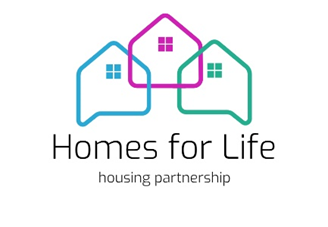 JOB DESCRIPTION“Senior Officer” JOB DESCRIPTION“Senior Officer” JOB DESCRIPTION“Senior Officer” JOB DESCRIPTION“Senior Officer” JOB DESCRIPTION“Senior Officer” Responsible to:  Board of DirectorsResponsible to:  Board of DirectorsResponsible to:  Board of DirectorsResponsible to:  Board of DirectorsResponsible to:  Board of DirectorsDepartmentn/an/aResponsible forAll staffEVH Grade Grade 10 SM8 to SM10 Grade 10 SM8 to SM10Last reviewedApril 2022Job PurposeJob PurposeJob PurposeJob PurposeJob PurposeJob OutputsJob OutputsJob OutputsJob OutputsJob OutputsIn this post, you will be responsible for the good governance, performance and financial management and the well-being of HfL. The examples given below are illustrative of the types of activities that may be undertaken by the post holder, rather than an exhaustive list.In this post, you will be responsible for the good governance, performance and financial management and the well-being of HfL. The examples given below are illustrative of the types of activities that may be undertaken by the post holder, rather than an exhaustive list.In this post, you will be responsible for the good governance, performance and financial management and the well-being of HfL. The examples given below are illustrative of the types of activities that may be undertaken by the post holder, rather than an exhaustive list.In this post, you will be responsible for the good governance, performance and financial management and the well-being of HfL. The examples given below are illustrative of the types of activities that may be undertaken by the post holder, rather than an exhaustive list.In this post, you will be responsible for the good governance, performance and financial management and the well-being of HfL. The examples given below are illustrative of the types of activities that may be undertaken by the post holder, rather than an exhaustive list.Key TasksKey TasksIncludes the requirement to:Includes the requirement to:Includes the requirement to:GovernanceGovernanceWork in partnership with the Board to ensure excellent governance of HfL, and that business is conducted in line with governance frameworks. Maintain the effectiveness of HfL’s systems of governance thereby ensuring proper scrutiny, accountability, and regulatory compliance.Ensure the Board and its Committees are serviced effectively and provided with plans, policy proposals, financial, performance and other information necessary to control the work of HfL.Support the Board to ensure that it is appropriately skilled, motivated, and effective in its decision making and assist the Board in developing its own skills and in ensuring its structure and membership reflects the needs of HfL.Ensure all activities comply with the requirements of the statutory and regulatory framework relating to HfL and with its rules both as a service provider and as an employer.Ensure that all statutory duties and reporting across the business are discharged effectively and subject to both external and internal audit and other scrutiny and validation.Work in partnership with the Board to ensure excellent governance of HfL, and that business is conducted in line with governance frameworks. Maintain the effectiveness of HfL’s systems of governance thereby ensuring proper scrutiny, accountability, and regulatory compliance.Ensure the Board and its Committees are serviced effectively and provided with plans, policy proposals, financial, performance and other information necessary to control the work of HfL.Support the Board to ensure that it is appropriately skilled, motivated, and effective in its decision making and assist the Board in developing its own skills and in ensuring its structure and membership reflects the needs of HfL.Ensure all activities comply with the requirements of the statutory and regulatory framework relating to HfL and with its rules both as a service provider and as an employer.Ensure that all statutory duties and reporting across the business are discharged effectively and subject to both external and internal audit and other scrutiny and validation.Work in partnership with the Board to ensure excellent governance of HfL, and that business is conducted in line with governance frameworks. Maintain the effectiveness of HfL’s systems of governance thereby ensuring proper scrutiny, accountability, and regulatory compliance.Ensure the Board and its Committees are serviced effectively and provided with plans, policy proposals, financial, performance and other information necessary to control the work of HfL.Support the Board to ensure that it is appropriately skilled, motivated, and effective in its decision making and assist the Board in developing its own skills and in ensuring its structure and membership reflects the needs of HfL.Ensure all activities comply with the requirements of the statutory and regulatory framework relating to HfL and with its rules both as a service provider and as an employer.Ensure that all statutory duties and reporting across the business are discharged effectively and subject to both external and internal audit and other scrutiny and validation.LeadershipLeadershipProvide leadership, purpose and direction for the staff and the organisation, ensuring that clear and tangible improvements in performance and quality of services are achieved.Manage the effectiveness of the Management Team in developing and implementing coordinated strategies and plans across HfL productively in pursuance of its objectives and achieving its targets Ensure that HfL is an efficient, responsive, and accountable RSL committed to equality and a human rights approach in the delivery of quality services to tenants and others.Effectively and proactively promote the culture, vision and values of HfL.Provide leadership, purpose and direction for the staff and the organisation, ensuring that clear and tangible improvements in performance and quality of services are achieved.Manage the effectiveness of the Management Team in developing and implementing coordinated strategies and plans across HfL productively in pursuance of its objectives and achieving its targets Ensure that HfL is an efficient, responsive, and accountable RSL committed to equality and a human rights approach in the delivery of quality services to tenants and others.Effectively and proactively promote the culture, vision and values of HfL.Provide leadership, purpose and direction for the staff and the organisation, ensuring that clear and tangible improvements in performance and quality of services are achieved.Manage the effectiveness of the Management Team in developing and implementing coordinated strategies and plans across HfL productively in pursuance of its objectives and achieving its targets Ensure that HfL is an efficient, responsive, and accountable RSL committed to equality and a human rights approach in the delivery of quality services to tenants and others.Effectively and proactively promote the culture, vision and values of HfL.StrategyStrategyProvide strategic leadership and direction to the Board, the Management Team and staff to develop HfL, in accordance with the vision and values of HfL, supported by an effective business plan.Translate HfL’s corporate vision and values as a Registered Social Landlord into realistic targets and objectives, identifying and implementing what needs to be done to achieve excellent outcomes. Formulate, implement, and review strategies, policies, and financial frameworks aimed at enhancing HfL's position as a respected social housing provider.Implement effective performance management and risk management strategies, support the Board in meeting their duties of having appropriate reporting and control mechanisms in place.Ensure that short/medium/long term plans comply with regulatory guidance, legislation, good practice and corporate aims and values.Provide strategic leadership and direction to the Board, the Management Team and staff to develop HfL, in accordance with the vision and values of HfL, supported by an effective business plan.Translate HfL’s corporate vision and values as a Registered Social Landlord into realistic targets and objectives, identifying and implementing what needs to be done to achieve excellent outcomes. Formulate, implement, and review strategies, policies, and financial frameworks aimed at enhancing HfL's position as a respected social housing provider.Implement effective performance management and risk management strategies, support the Board in meeting their duties of having appropriate reporting and control mechanisms in place.Ensure that short/medium/long term plans comply with regulatory guidance, legislation, good practice and corporate aims and values.Provide strategic leadership and direction to the Board, the Management Team and staff to develop HfL, in accordance with the vision and values of HfL, supported by an effective business plan.Translate HfL’s corporate vision and values as a Registered Social Landlord into realistic targets and objectives, identifying and implementing what needs to be done to achieve excellent outcomes. Formulate, implement, and review strategies, policies, and financial frameworks aimed at enhancing HfL's position as a respected social housing provider.Implement effective performance management and risk management strategies, support the Board in meeting their duties of having appropriate reporting and control mechanisms in place.Ensure that short/medium/long term plans comply with regulatory guidance, legislation, good practice and corporate aims and values.ServicesServicesEnsure that HfL provides high quality affordable homes and high quality, tenant focused, cost efficient housing and other services.Ensure compliance with the Scottish Social Housing Charter, reflecting or leading best practice wherever possible.Establish, develop, and maintain a culture of excellent services, participation, innovation, continuous improvement, and quality management.Ensure that the service commitments made are met and that services develop and change in line with needs, considering feedback provided through tenant participation and other involvement.Direct and promote the implementation of tenant engagement, ensuring that the structure for consultation and where appropriate delegated decision making is developed effectively and sustained in response to changing needs and circumstances. Ensure that HfL provides high quality affordable homes and high quality, tenant focused, cost efficient housing and other services.Ensure compliance with the Scottish Social Housing Charter, reflecting or leading best practice wherever possible.Establish, develop, and maintain a culture of excellent services, participation, innovation, continuous improvement, and quality management.Ensure that the service commitments made are met and that services develop and change in line with needs, considering feedback provided through tenant participation and other involvement.Direct and promote the implementation of tenant engagement, ensuring that the structure for consultation and where appropriate delegated decision making is developed effectively and sustained in response to changing needs and circumstances. Ensure that HfL provides high quality affordable homes and high quality, tenant focused, cost efficient housing and other services.Ensure compliance with the Scottish Social Housing Charter, reflecting or leading best practice wherever possible.Establish, develop, and maintain a culture of excellent services, participation, innovation, continuous improvement, and quality management.Ensure that the service commitments made are met and that services develop and change in line with needs, considering feedback provided through tenant participation and other involvement.Direct and promote the implementation of tenant engagement, ensuring that the structure for consultation and where appropriate delegated decision making is developed effectively and sustained in response to changing needs and circumstances. Management of StaffManagement of StaffLead the Management Team and overall staff team to ensure that HfL’s strategic vision, business plan, and goals are delivered to tenants.Establish a skilled, well supported, well-motivated staff team and deal quickly and appropriately with internal conflict and poor performance.Empower staff to act with the minimum supervision needed to ensure probity and efficiency.Promote, manage, and develop a positive HfL culture and foster a culture of openness, of willingness to learn and one which deals with problems quickly, minimises errors and rectifies them promptly where they occur. Advise the Board on staff structure and employment policies and practices.Establish effective performance management and appraisal systems that enable staff to assess their personal successes and afford the opportunity for empowerment and personal development. Establish a learning and development strategy / system which is clearly articulated to each member of staff and is geared to the achievement of HfL’s corporate objectives.Lead the Management Team and overall staff team to ensure that HfL’s strategic vision, business plan, and goals are delivered to tenants.Establish a skilled, well supported, well-motivated staff team and deal quickly and appropriately with internal conflict and poor performance.Empower staff to act with the minimum supervision needed to ensure probity and efficiency.Promote, manage, and develop a positive HfL culture and foster a culture of openness, of willingness to learn and one which deals with problems quickly, minimises errors and rectifies them promptly where they occur. Advise the Board on staff structure and employment policies and practices.Establish effective performance management and appraisal systems that enable staff to assess their personal successes and afford the opportunity for empowerment and personal development. Establish a learning and development strategy / system which is clearly articulated to each member of staff and is geared to the achievement of HfL’s corporate objectives.Lead the Management Team and overall staff team to ensure that HfL’s strategic vision, business plan, and goals are delivered to tenants.Establish a skilled, well supported, well-motivated staff team and deal quickly and appropriately with internal conflict and poor performance.Empower staff to act with the minimum supervision needed to ensure probity and efficiency.Promote, manage, and develop a positive HfL culture and foster a culture of openness, of willingness to learn and one which deals with problems quickly, minimises errors and rectifies them promptly where they occur. Advise the Board on staff structure and employment policies and practices.Establish effective performance management and appraisal systems that enable staff to assess their personal successes and afford the opportunity for empowerment and personal development. Establish a learning and development strategy / system which is clearly articulated to each member of staff and is geared to the achievement of HfL’s corporate objectives.Management SystemsManagement SystemsOversee an effective system of financial and other management controls, including clear delegation of authority, accurate and timely performance reporting.Ensure there is an effective risk and asset management strategy that enables risk to be assessed and controlled, and assets to be maintained.Set targets and performance management measures, review, and monitor progress, and organise resources to ensure successful performance outcomes across HfL and against sector benchmarking.Review HfL’s performance against business plan objectives and ensure that key variations are reported to the Board and other stakeholders as necessary.Oversee an effective system of financial and other management controls, including clear delegation of authority, accurate and timely performance reporting.Ensure there is an effective risk and asset management strategy that enables risk to be assessed and controlled, and assets to be maintained.Set targets and performance management measures, review, and monitor progress, and organise resources to ensure successful performance outcomes across HfL and against sector benchmarking.Review HfL’s performance against business plan objectives and ensure that key variations are reported to the Board and other stakeholders as necessary.Oversee an effective system of financial and other management controls, including clear delegation of authority, accurate and timely performance reporting.Ensure there is an effective risk and asset management strategy that enables risk to be assessed and controlled, and assets to be maintained.Set targets and performance management measures, review, and monitor progress, and organise resources to ensure successful performance outcomes across HfL and against sector benchmarking.Review HfL’s performance against business plan objectives and ensure that key variations are reported to the Board and other stakeholders as necessary.Community and Stakeholder RelationshipsCommunity and Stakeholder RelationshipsLiaise with the local authority, Scottish Government, and the voluntary and statutory sectors, ensuring that HfL’s best interests are promoted.Direct, develop and promote partnership working across HfL and with external stakeholders to ensure that the goals of HfL and its business plan are met.Seek out new strategic relationships and new business opportunities that will benefit HfL's future and add value to its business. Manage all aspects of HfL's external relations including liaison with elected representatives, the media, marketing, public relations, and all aspects of its relationships with key stakeholders and individuals.Enhance the reputation and image of HfL by representing it as an ambassador in interactions with stakeholders.Liaise with the local authority, Scottish Government, and the voluntary and statutory sectors, ensuring that HfL’s best interests are promoted.Direct, develop and promote partnership working across HfL and with external stakeholders to ensure that the goals of HfL and its business plan are met.Seek out new strategic relationships and new business opportunities that will benefit HfL's future and add value to its business. Manage all aspects of HfL's external relations including liaison with elected representatives, the media, marketing, public relations, and all aspects of its relationships with key stakeholders and individuals.Enhance the reputation and image of HfL by representing it as an ambassador in interactions with stakeholders.Liaise with the local authority, Scottish Government, and the voluntary and statutory sectors, ensuring that HfL’s best interests are promoted.Direct, develop and promote partnership working across HfL and with external stakeholders to ensure that the goals of HfL and its business plan are met.Seek out new strategic relationships and new business opportunities that will benefit HfL's future and add value to its business. Manage all aspects of HfL's external relations including liaison with elected representatives, the media, marketing, public relations, and all aspects of its relationships with key stakeholders and individuals.Enhance the reputation and image of HfL by representing it as an ambassador in interactions with stakeholders.GeneralGeneralTo be available to attend all Board and sub-committee meetings and other occasional meetings out with normal working hours To undertake training and continuous professional development as necessary to maintain high standards in the quality of work, including participation in an annual performance review.To be available to attend all Board and sub-committee meetings and other occasional meetings out with normal working hours To undertake training and continuous professional development as necessary to maintain high standards in the quality of work, including participation in an annual performance review.To be available to attend all Board and sub-committee meetings and other occasional meetings out with normal working hours To undertake training and continuous professional development as necessary to maintain high standards in the quality of work, including participation in an annual performance review.Essential Knowledge & SkillsEssential Knowledge & SkillsAbility to act as a valued ambassador for HfL in interactions with colleagues, Board members, tenants, and other stakeholders Be resilient, robust, confident and determined, but self-aware. Demonstrates humility and committed to addressing areas for personal development.Alignment with the ethos and values of HfL and the social housing sector, including principles of involvement, equality, human rights, social justice, and advanced political awareness.Demonstrates drive, determination, resilience, and a commitment to excellence.Ability to act as a valued ambassador for HfL in interactions with colleagues, Board members, tenants, and other stakeholders Be resilient, robust, confident and determined, but self-aware. Demonstrates humility and committed to addressing areas for personal development.Alignment with the ethos and values of HfL and the social housing sector, including principles of involvement, equality, human rights, social justice, and advanced political awareness.Demonstrates drive, determination, resilience, and a commitment to excellence.Ability to act as a valued ambassador for HfL in interactions with colleagues, Board members, tenants, and other stakeholders Be resilient, robust, confident and determined, but self-aware. Demonstrates humility and committed to addressing areas for personal development.Alignment with the ethos and values of HfL and the social housing sector, including principles of involvement, equality, human rights, social justice, and advanced political awareness.Demonstrates drive, determination, resilience, and a commitment to excellence.This job description is designed to provide a general statement of the required tasks, duties and responsibilities. It is not exhaustive and may be subject to amendment and/or review depending on business needs from time to time.This job description is designed to provide a general statement of the required tasks, duties and responsibilities. It is not exhaustive and may be subject to amendment and/or review depending on business needs from time to time.This job description is designed to provide a general statement of the required tasks, duties and responsibilities. It is not exhaustive and may be subject to amendment and/or review depending on business needs from time to time.This job description is designed to provide a general statement of the required tasks, duties and responsibilities. It is not exhaustive and may be subject to amendment and/or review depending on business needs from time to time.This job description is designed to provide a general statement of the required tasks, duties and responsibilities. It is not exhaustive and may be subject to amendment and/or review depending on business needs from time to time.